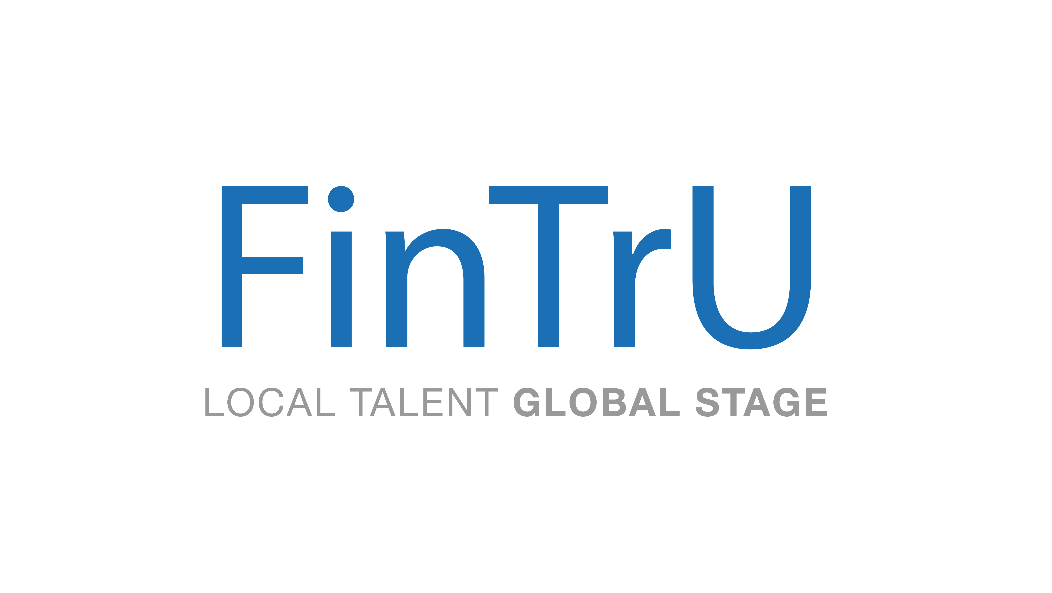 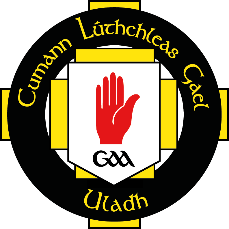 2018 FinTrU Ulster GAA Football Inter-FirmsPlayer RegistrationThis must be completed and returned by Friday 27 October 2018 to niall.muldoon.ulster@gaa.ieAinmNameClubContae